Министерство сельского хозяйства российской федерацииРоссийский государственный аграрный университет –МСХА имени К.А. ТимирязеваСовет молодых учёных РГАУ-МСХА имени К.А. Тимирязева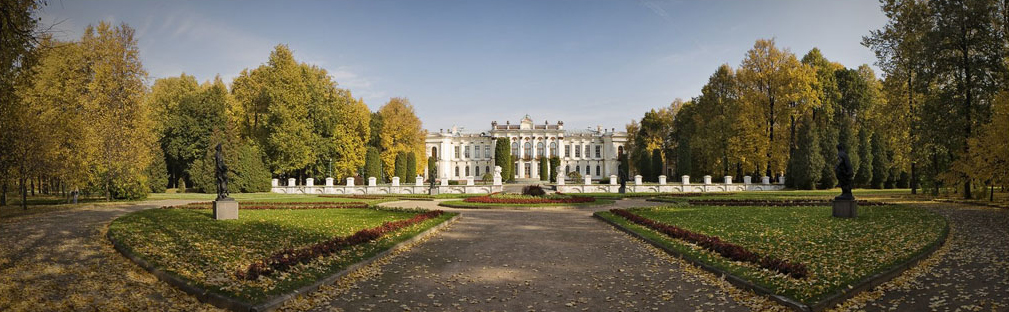 ПРОГРАММАмеждународной научной конференции молодых учёных и специалистов«Наука молодых – агропромышленному комплексу»Москва1-3 июня 2016уважаемые коллеги!Российский государственный аграрный университет – МСХА имени К.А. Тимирязева и Совет молодых ученых приглашают Вас принять участие в Международной научной конференции молодых учёных и специалистов «Наука молодых – агропромышленному комплексу».Пленарное заседание состоится 02 июня в 1000 ч 10 корпус, малый актовый залСекционные заседания на факультетах будут проходить:01-04 июня с 9.00 ч до 17.00 чРегламент выступления на конференцииДоклады на пленарном заседании – до 15 минутДоклады на секциях – до 10 минутВыступления – до 5 минутАдрес университета: 127550, Москва, Тимирязевская ул., 49Проезд: ст. метро «Савеловская» - автобусы 72, 87; ст. метро «Тимирязевская», «Дмитровская» - трамвай 27 до остановки «Аграрный университет»Телефон для справок:8-499-977-13-74 Арестова Наталья Евгеньевна8-916-019-97-81 Мигунов Ришат АнатольевичАдрес электронной почты Совета молодых ученых: smutimacad@mail.ru             Оргкомитет конференции: проректор по научной работе, профессор Голубев А.В. , председатель Совета молодых ученых Мигунов Р.А., доцент Арестова Н.Е., доцент Милюкова Н.А., аспирант Пронина Е.В., аспирант Байдина А.В., доцент Бочкарев А.В., доцент Котусов Д.В., ассистент Постникова Д.Д., доцент Малыха Е.Ф., мастер ПО Волков А.А., аспирант Горностаев В.И.Пленарное заседаниеСекция 1Генетика, селекция и биотехнология Руководители: профессор Соловьёв А.А., доцент Милюкова Н.А., аспирант Киракосян Р.Н.3 июня, начало – 1000Корп. 3, ауд. 102Создание набора молекулярных маркеров для картирования гена-восстановителя фертильности при ЦМС Р-типа в линиях озимой ржи (Secale Cereale L.) отечественной селекции.Докладчик: Никифорова Наталья ВладимировнаИсследование геномов растений рода Cenchrus для обнаружения внутривидового и межвидового различия.Докладчик: Сыксин Станислав ВладимировичСкрининг коллекции линий мягкой пшеницы с использованием молекулярных маркеров Plug.Докладчик: Соколов Павел АндреевичАгробактериальная трансформация растений картофеля векторной конструкцией с геном Nt-4/1.Докладчик: Куприна Кира АндреевнаСервис удаленного анализа данных селекционно-генетических экспериментов на CMS Joomla и её компонентах.Докладчик: Смелков Евгений АндреевичСпособность репродуктивных органов Brassica oleracea L. К морфогенетическому развитию in vitro.Докладчик: Киракосян Рима НориковнаАнализ генов технологических и хлебопекарных качеств зерна в составе пшеничного и ржаного субгеномов тритикале.Докладчик: Дорофеева Эльвира АлексеевнаПути повышения производства говядины.Докладчик: Муланги Эуженио МаркошРезультаты собственной оценки свиней французской селекции.Докладчик: Кореневская Полина АлександровнаВариабельность состава эфирного масла Satureja Montana L. в различных природно-климатических зонах.Докладчик: Хлебникова Дарья АнатольевнаХарактеристика образцов яровой тритикале по устойчивости к бурой ржавчине в условиях Московской области.Докладчик: Груздев Иван ВикторовичИзучение генетического разнообразия по устойчивости тритикале к злаковой тле.Докладчик: Голиванов Ярослав ЮрьевичГенетическое разнообразие и перспективы использования Hordeum Bulbosum в селекции ярового ячменя.Докладчик: Сырчин Евгений НиколаевичПрименение биотехнологических методов для размножения и получения вторичных метаболитов Многоколосника Фенхельного (Agastache Foeniculum (Pursh) Kuntze).Докладчик: Поливанова Оксана БорисовнаОнтологии и их применение в биологических науках.Докладчик: Доброногова Анна СергеевнаАнализ вторичных метаболитов Witania somnifera.Докладчик: Ашраф Алрашиди Айял мутарСекция 2АгрономияРуководители: доцент Шитикова А.В., доцент Заверткин И.А., аспирант Пятинский Д.В.1 июня, начало – 1000Корп. 3, ауд. 311Докладчик: Влияние сроков сева и NPK удобрений на урожайность тритикале в новых мелиорированных песчаных египетских почвах.Докладчик: Абделаал Хани Камал КехеалФормирование продуктивности нового сортообразца яровой тритикале (Тимирязевская) в условиях Московской области в зависимости от доз азотных удобрений.Докладчик: Энзекрей Екатерина СергеевнаОсобенности применения подкормки азотными удобрениями на основе фотометрической диагностики в посевах ячменя.Докладчик: Щуклина Ольга АлександровнаСравнительная характеристика качества продукции пяти сортов Чабера садового (Satureja hortensis L.) в проточной культуре.Докладчик: Солопов Сергей ГеннадьевичВлияние микробных препаратов на побегообразовательную способность и продуктивность люцерны изменчивой в условиях Ленинградской области.Докладчик: Рапина Ольга ГеннадьевнаПоследствие циркона, эпина-экстра и силипланта на урожай и качество семян кормовой свёклы.Докладчик: Зольникова Евгения ВладимировнаУрожайность травосмесей люцерны изменчивой с клевером луговым и лядвенцем рогатым.Докладчик: Пятинский Дмитрий ВасильевичКачество долголетних газонов из одновидовых посевов злаковых трав.Докладчик: Дорофеев Олег СергеевичАнализ различных типов хлопкоуборочных машин.Докладчик: Алхамад Алхадж Драй Абдуллатиф АднанПерспективы использования иммуноиндукторов в системе защиты персика.Докладчик: Михайлова Елена ВалерьевнаРост и развитие льна-долгунца, используемого на волокно, в зависимости от климатических условий, сортовых особенностей, норм высева и применения биопрепаратов.Докладчик: Новохацкая Дарья МихайловнаСанкт-Петербургский государственный аграрный университетВлияние препаративной формы протравителя на его биологическую эффективность.Докладчик: Дымов Юрий АлександровичДействие нормы высева и генетических особенностей на рост, развитие и урожайность льна масличного.Докладчик: Айиссотоде Задкиель ЙемалинВлияние различных доз азотных удобрений на развитие и урожайность льна масличного в условиях Ленинградской области.Докладчик: Абушинова Елизавета ВладимировнаСанкт-Петербургский государственный аграрный университетРезультаты рекогносцировочного энтомологического обследования декоративных насаждений города Сочи.Докладчик: Митюшев Илья МихайловичСекция 3Современные технологии в животноводствеРуководители: профессор Османян А.К., профессор Маннапов А.Г., асс. Заикина А.С., аспирант Пронина Е.В.2 июня, начало – 1430Корп. 5, конференц-залК вопросу об ультразвуковой кавитации при обработке молока-сырья.Докладчик: Канина Ксения АлександровнаImprovement of management technology and integrated use of bee colonies in the mobile frame set cabins (Совершенствование технологии содержания и комплексного использования пчелиных семей в передвижных кассетных павильонах).Докладчики: Дегтерев Виталий Георгиевич, Дегтерев Алексей ВитальевичHelsinki Metropolia University of Applied SciencesСвязь показателей дополнительных промеров с бонитировочными оценками у тяжеловозных лошадей.Докладчик: Рязанцева Анастасия ВладимировнаКоррекция дистрофий в организме эмбрионов перепелов. Докладчик: Коротченкова Анна ЕвгеньевнаСравнительная оценка эффективности стимуляции воспроизводительной функции свиноматок лекарственными препаратами на основе гонадотропных гормонов и синтетических гонадолиберинов.Докладчик: Ющенко Ирина Евгеньевна.Некоторые показатели качества молока и продуктивность коров при включении в состав комбикорма безалкалоидного зерна белого люпина.Докладчик: Прохоров Евгений ОлеговичРост и развитие внутренних органов перепелов в постнатальный период.Докладчик: Арестова Наталия ЕвгеньевнаОптимизация технологии поликультуры в неспускных водоёмах Республики Бангладеш.Докладчик: Roy DulonПрогноз оптимальной даты осеменения коров, на основании изменений электропроводности молока.Докладчик: Меркурьев Данил СтаниславовичАнализ экстерьерной оценки потомства разных жеребцов производителей русской верховой породы.Докладчик: Плешаков Артем АлексеевичПолисахариды для лактирующих коров.Докладчик: Косолапов Андрей ВладимировичПути повышения производства говядины.Докладчик: Муланги Эуженио МаркошРазработка энергосберегающих систем для приемки и вывода молока из-под вакуума.Докладчик: Большунова Маргарита ЛеонидовнаБрянская государственная сельскохозяйственная академияИспользование разных биоконсервантов при силосовании трав в условиях Республики Саха (Якутия).Докладчик: Миронов Михаил МихайловичСибирский федеральный университетОценка жеребцов-производителей чистокровной верховой породы по собственной работоспособности и качеству потомства.Докладчик: Хлебосолова Алена ВикторовнаТеоретические основы консервирования многолетних бобовых трав.Докладчик: Юртаева Ксения ЕвгеньевнаСекция 4Инновационные технологии в садоводстве и ландшафтной архитектуреРуководители - предс. СМУ ф-та Байдина А.В.,профессор Раджабов А.К., доцент Тазина С.В.2 июня, начало – 1400Корп. 17, ауд. 50Влияние рН среды на эмбриогенез в культуре микроспор у капустных культур.Докладчик: Байдина Анастасия ВасильевнаИзучение элементов технологии выращивания пера сладкого в защищенном грунте.Докладчик: Габлина Маргарита АндреевнаИнтродукция лаванды узколистной (Lavándula angustifólia) в условиях г. Москвы.Докладчик: Евтюхова Анастасия ВладимировнаОсобенности накопления флавоноидов и полифенолов по фазам развития на примере шалфея лекарственного (salvia officinalis l.).Докладчик: Еремеева Елена НиколаевнаСоздание и изучение межвидовых гибридов для селекции капусты белокочанной на устойчивость к сосудистому бактериозу.Докладчик: Зубко Ольга НиколаевнаАнализ изменчивости сортов спиреи японской.Докладчик: Косолапова Татьяна ЛеонидовнаИзучение особенностей выращивания голубики высокорослой в Калужской области.Докладчик: Мацкевич Михаил ПетровичИзучение влияния различных субстратов на жизнедеятельность яблони в контейнерах.Докладчик: Никитенко Аллан АлександровичМорфологические качества семян спаржи. (asparagus officinalis l.).Докладчик: Плотников Михаил ЮрьевичХозяйственная оценка гибридов партенокарпического огурца в условиях открытого грунта.Докладчик: Попова Кристина СергеевнаИспользование линий - закрепителей стерильности в селекции редиса на основе ядерно-цитоплазматической мужской стерильности (яцмс).Докладчик: Ромащенко Софья МихайловнаСравнительная характеристика качества продукции пяти сортов чабера садового (Satureja Hortensis l.) в проточной культуре.Докладчик: Солопов Сергей ГеннадьевичАнализ изменчивости спиреи ниппонской (Spiraea nipponica Maxim.).Докладчик: Чернолих Василий ВикторовичСекция 5Почвоведение, агрохимия и экологияРуководители: доцент Бочкарев А.В., профессор Яшин И.М., профессор Мамонтов В.Г., инженер Тихонова М.В.3 июня, начало – 1445Корп. 17 (стар.), ауд. Бол. почв.Требования и новые возможности для оценки почв.Докладчик: проф. Кристиан ЗивертУниверситет прикладной науки для бизнеса и технологий, г. ДрезденПространственно-временная изменчивость почвенных потоков N2О и СО2 из дерново-подзолистых почв северной части Москвы.Докладчик: Тихонова Мария ВасильевнаВлияние культур и технологий обработки почвы на почвенные потоки углекислого газа в агроэкосистемах в условиях Московского региона.Докладчик: Мазиров Илья МихайловичАдаптация системы поддержки и принятия агротехнологических решений для переноса агротехнологий (DSSAT) к условиям Московского региона.Докладчик: Пивченко Дмитрий ВикторовичСезонная динамика почвенных потоков парниковых газов (CH4, СО2, N2O) в ельниках Центрально-Лесного заповедника.Докладчик: Алилов Даниял РустамовичАгроэкологическая оценка сезонной динамики почвенных потоков N2O в пахотных дерново-подзолистых почвах центральной части России при применении азотных удобрений.Докладчик: Глушков Павел КонстантиновичРазнокачественность зерна пивоваренного ячменя по активности ферментов.Докладчик: Соловьева Нюргуяна ЕгоровнаДинамика разложения отходов быта и производства в дерново-подзолистой супесчаной почве.Докладчик: Леонова Юлия ВалерьевнаМоделирование процесса трансформации растительной мортмассы при различном составе минеральной фазы.Докладчик: Мальцева Анастасия НиколаевнаИнститут физико-химических и биологических проблем почвоведения РАНУрожайность зелёной массы кукурузы при внесении удобрений в разные слои дерново-подзолистой почвы.Докладчик: Бахитова Алия РафиковнаКартографирование засоленности почв солонцового комплекса в Калмыкии с использованием дистанционных данных.Докладчик: Улюмджиев Улюмджи ЮрьевичДинамика почвенных потоков СО2, CH4 и N2O в сукцессионном ряду зарастания залежи Центрально-Лесного заповедника.Докладчик: Комарова Татьяна ВикторовнаСекция 6Актуальные проблемы гуманитарных наукРуководители: профессор Шабунина В.А., доцент Мамедов А.А., доцент Котусов Д.В., аспирант Болаева Г.Б.2 июня, начало – 1430Корп. 12, ауд. 314Начало староверия.Докладчик: Аторин Роман ЮрьевичСтановление готовности к профессионально-педагогической деятельности: предикторы и методика формирования «отстающих» компонентов.Докладчик: Богинская Ольга СергеевнаПонятие «психологическая суверенность личности» в исследованиях отечественных ученых.Докладчик: Болаева Герел БаатровнаДеятельность советских обществ дружбы народов и культурной связи с Германией в 1959-1990 гг.Докладчик: Гладышева Виктория АлександровнаБалльно-рейтинговая система как средство оценки достижений обучающихся.Докладчик: Гордеева Екатерина ЕвгеньевнаРоль и место электронной информационно-образовательной среды в преподавании технических дисциплин.Докладчик: Грибкова Екатерина ВладимировнаОсобенности профессионально-педагогического образования в России.Докладчик: Еприкян Диана ОганесовнаЭкзистенциалистская критика классического гуманизма.Докладчик: Котусов Дмитрий ВячеславовичУдовлетворённость жизнью у студентов аграрного вуза.Докладчик: Миронов Алексей Геннадьевич Инновационные модели корпоративного обучения персонала.Докладчик: Прохорова Юлия СергеевнаПредметно-пространственная среда офиса как предмет психологического исследования.Докладчик: Пухова Анна СергеевнаРоль производственных практик в формировании учебно-профессиональной деятельности студентов колледжа.Докладчик: Серёгин Александр СергеевичИтоговая государственная аттестация студентов с использованием комплексного критериально-ориентированного компьютерного тестирования.Докладчик: Симан Алексей СергеевичЗащита прав граждан на земли с.-х. назначения.Докладчик: Сторчевой Александр ВладимировичФормирование исследовательской компетентности как системообразующий фактор подготовки магистров.Докладчик: Чистова Яна Сергеевна«Новый торизм» как фактор снижения социальной напряженности в средневикторианском обществе.Докладчик: Шабунина Анастасия КонстантиновнаНовый подход к разработке фонда оценочных средств по учебной дисциплине.Докладчик: Шингарева Марина ВалентиновнаОб административно-юрисдикционных полномочиях ГИБДД в сфере охраны атмосферного воздуха.Докладчик: Шугаев Алексей ЮрьевичСекция 7Иностранный язык в профессиональной сфере и лингвострановедениеРуководители: доцент Готовцева И.П., аспирант Осмоловский П.Д.2 июня, начало – 1400Корп. 12, ауд. 401Development and evaluation of original material with resistance to downy mildew for breeding F1-hybrid onions.Докладчик: Алижанова Рада РасимовнаInfluence of heating on fatty acids composition with a focus on development of a dietary product with a balanced fatty acid profile.Докладчик: Бабичева Яна ЮрьевнаMorphometrical and histological comparative analyses of omnivorous birds gastrointestinal tract.Докладчик: Беляева Нина ПетровнаOptimierung von biologischen Faktoren und Aufbereitungstechnik von Bienenkoeniginnen im Winter in einem Nucleus.Докладчик: Ворожбит Тимофей АлександровичLamiaceae l. secondary metabolism ontology.Докладчик: Доброногова Анна СергеевнаProductivity of different populations of oregano (Origanum vulgare l.).Докладчик: Еремеева Елена НиколаевнаÉvaluation fonctionnelle et écologique des sols forestiers dans les conditions de la mégapole de Moscou (par exemple, la station expérimentale forestière de RGAU-MSKHA K.A. Timiriazev).Докладчик: Идриссу А.А.Analysis of the reproduction methods of gypsywort (Lycopus europaeus l.).Докладчик: Ковалев Никита ИгоревичИнтенсивный подход в обучении профессионально-техническому английскому языку в авиационном вузе.Докладчик: Михайлова Мария ЮрьевнаTechnological suitability evaluation of pumpkin for canning with sugar.Докладчик: Осмоловский Павел ДмитриевичDevelopment of molecular marker of the gene responsible for white cabbage resistance to Fusarium wilt.Докладчик: Радкевич Елена ВикторовнаDifferentiating Soviet draft horse breeds into pedigree types, male and female genealogical groups.Докладчик: Рязанцева Анастасия ВладимировнаStudy antagonistic properties of yeast in respect of penicillium roqueforti, penicillium funiculosum - agents of bread molding.Докладчик: Саги Арнольд ВароMorphogenesis and structure sprigs system in the early stages of ontogeny in the genus Viburnum.Докладчик: Сахоненко Алексей НиколаевичСекция 8Современные проблемы учётно-аналитического обеспечения управления апкРуководители: доцент Харчева И.В., доцент Макунина И.В., доцент Постникова Л.В., ассистент Постникова Д.Д.2 июня, начало – 1430Корп. 2, ауд. 101Методический инструментарий прогнозирования кредитных рисков.Докладчик: Чечеткин Сергей АлександровичДобровольно выставление счета-фактуры при применении ЕСХН.Докладчик: Евграфова Людмила ВладимировнаЭкономический контроль государственной поддержки сельхозтоваропроизводителей стран центральной Европы и России.Докладчик: Концевая Станислава Ролановна Особенности проекта Федерального закона «О внесении изменений в часть вторую Налогового кодекса Российской Федерации» при внедрении его положений в работу звероводческих организаций.Докладчик: Соколова Анастасия ОлеговнаАктуальные вопросы учета сделок по объединению бизнеса.Докладчик: Выручаева Анна ЕвгеньевнаПути совершенствования пояснений к бухгалтерской (финансовой) отчетности.Докладчик: Постникова Дарья ДмитриевнаПроблемы обеспечения безопасности финансовых активов хозяйствующего субъекта.Докладчик: Бабанская Анастасия СергеевнаСовременный учет отражения обеспеченности трудовыми ресурсами  с.-х. предприятий АПК.Докладчик: Миронцева Алла ВладимировнаУчёт доходов предприятия: теоретический аспект.Докладчик: Полякова Надежда ВитальевнаНациональный университет биоресурсов и природопользования УкраиныСистема нормативного регулирования формирования корпоративных пенсионных планов.Докладчик: Мырксина Юлия АлександровнаУчет и глобализация: взаимодействие и перспективы.Докладчик: Шмелев Станислав ИгоревичПроблема достоверности данных бухгалтерской (финансовой) отчетности.Докладчик: Хваленская Ксения Владимировна Внутренний контроль расчетов с покупателями и заказчиками.Докладчик: Домнина Ирина Константиновна Информационное обеспечение управления в животноводстве.Докладчик: Быстренина Ирина ЕвгеньевнаСекция 9Бизнес-статистикаРуководители: профессор Зинченко А.П., профессор Тарасова О.Б., доцент Уколова А.В., доцент Арефьева В.А.4 июня, начало – 1000Корп. 2, ауд. 102Система природно-ресурсного и экономического учета в России.Докладчик: Харитонова Анна Евгеньевна Об актуальности применения статистических индексов в анализе налогообложения.Докладчик: Тихонова Анна ВитальевнаСтатистический анализ операций по экспорту зерна в РФ.Докладчик: Дедов Антон АлексеевичАнализ динамики воспроизводства экономики с.х. регионов России.Докладчик: Демичев Вадим ВладимировичСтатистико-экономический анализ производства и реализации мясной продукции в РФ.Докладчик: Журавлева Виктория АлександровнаХарактеристика трудовых ресурсов США на основе типологии ферм     с.-х. переписи.Докладчик: Дашиева Баярма ШагдаровнаСтатистический анализ эффективности аграрных вузов в России по результатам мониторинга министерства образования и науки Российской Федерации.Докладчик: Богачева Анастасия ИгоревнаСравнительный анализ переписей населения России.Докладчик: Карасева Валентина ОлеговнаСредства анализа временных рядов в статистических пакетах STATISTICA, STATA, EViews.Докладчик: Катаева Марина ВячеславовнаСтатистическое исследование эффективности деятельности банков.Докладчик: Киселева Юлия ВикторовнаАктуальность преподавания дисциплины «Интеллектуальный анализ данных на иностранном языке».Докладчик: Дзюба Дмитрий ВладимировичСекция 10Актуальные вопросы экономикиРуководители: доцент Чутчева Ю.В., профессор Водянников В.Т., доцент Малыха Е.Ф.1 учебный корпус, аудитория 3152 июня 1500 часовСтратегическое планирование как эффективная форма государственного управления.Докладчик: Раевская Елена АндреевнаОсобенности формирования спроса на мясо индейки в регионах России.Докладчик: Иванова Валентина АндреевнаФинансовые проблемы агролизинга и пути их решения.Докладчик: Тезин Антон АлександровичИмпортзамещение в России.Докладчик: Дорофеева Маргарита НиколаевнаО возможной формализации организационно-экономического механизма функционирования зерновой отрасли.Докладчик: Волков Кирилл ВладимировичМодернизация инженерно-технической системы картофелеводства.Докладчик: Остапенко Марина НиколаевнаАнализ рынка с.-х. техники в РоссииДокладчик: Басова Анастасия СергеевнаОсобенности формирования материально-технической базы АПК. Докладчик: Малыха Екатерина ФёдоровнаКритериальный подход организации несельскохозяйственной деятельности в сельской местности.Докладчик: Синяя Виктория ВалерьевнаКрасноярский государственный аграрный университетПредложения совершенствования государственной программы развития с.х. Орловской области.Докладчик: Гончаров Антон АлександровичТехническое обеспечение аграрного производства Тульской области.Докладчик: Махмудов Тельман СеидуллаевичРазвитие рынка овощной продукции: проблемы и перспективы.Докладчик: Залтан Екатерина ИвановнаФормирование системы сбыта с.-х. продукции.Докладчик: Пивкин ДенисПроизводство продукции растениеводства в России и его государственная поддержка.Докладчик: Удалова Анна НиколаевнаОсобенности развития транспортно-логистической инфраструктуры Красноярского края в современных условиях.Докладчик: Швалов Павел ГригорьевичСовершенствование организационно-экономических механизмов взаимодействия субъектов рынка овощной продукции.Докладчик: Романенко Юлия ДмитриевнаСекция 11Современные проблемы управления в апкРуководители: профессор Кошелев В.М., профессор Алексанов Д.С., профессор Маковецкий В.В., доцент Акканина Н.В.14 учебный корпус, аудитория 1012 июня 1445 часовСовременные проблемы снижения рисков в с.х.Докладчик: Голубева А.А.Саратовский ГАУ имени Н.И. ВавиловаВостребованность, как основной фактор эффективности работы информационно-консультационных служб.Докладчик: Храпачева Ольга МихайловнаПотребительская кооперация как инструмент повышения доступности рынка для отечественного сельхозпроизводителя.Докладчик: Похлебкина Анна ВладимировнаПредпосылки и тенденции развития кооперации в российской и зарубежной хозяйственной практике.Докладчик: Ансоров Неъматулло НиязмухамадзодаМетоды и инструменты форсайт-исследования для производственных комплексов.Докладчик: Уваров Артем ВладиславовичНаправления совершенствования методов эколого-экономической оценки инвестиционных проектов.Докладчик: Шалина Оксана ЕвгеньевнаМодели управления разработкой и реализацией нового продукта.Докладчик: Макаров Иван ВячеславовичУсловия совершенствования деятельности организации АПК на рынке картофеля и овощей на локальном уровне.Докладчик: Евтеева Татьяна БорисовнаВнедрение новых маркетинговых инструментов в деятельность организации для повышения эффективности продаж (на примере оптово-розничного продовольственного центра «ФУД СИТИ»).Докладчик: Короткина Наталия ОлеговнаОценка перспектив европейских и азиатских производителей на рынке продуктов питания России.Докладчик: Гузий Снежанна ВладимировнаКартирование рисков сельхозпредприятий.Докладчик: Моторин Олег АлексеевичОсобенности поведения потребителей мёда в России и Словакии: современное состояние, прогноз.Докладчик: Шедик ПетерУправление товарным предложением на рынке продуктов питания г. Москва.Докладчик: Никитин Алексей ИвановичСекция 12Актуальные вопросы механики и энергетики в апкРуководители: доцент Дорохов А.С., профессор Балабанов В.И., доцент Катаев Ю.В., доцент Ещин А.В., доцент Драный А.В.2 июня, начало – 1300Корп. 25, конференц-залСистема управления шестиногого шагающего робота.Докладчик: Фокин Виктор ГеннадьевичМосковский государственный технический университет радиотехники, электроники и автоматикиАнализ модульных транспортных средств.Докладчик: Москвичев Дмитрий АлександровичАнализ дорожной сети Республики Тыва.Докладчик: Ондар Айлана МергеновнаОценка целесообразности расположения источника питания с.-х. предприятия на границе его территории.Докладчик: Мамедов Тимур АзеровичПерспективы совершенствования технических средств для производства картофеля в АПК России.Докладчик: Голиков Алексей АнатольевичСовременные проблемы и пути развития грузовых автомобильных перевозок в РФ.Докладчик: Коротких Юлия СергеевнаСтруктура навигационной системы автономного мобильного робота «Гексабот» для АПК.Докладчик: Ткачёв Александр ВладимировичПроектирование технологии контроля качества запасных частей с.-х. техники с использованием автоматизированной измерительной установки.Докладчик: Скороходов Дмитрий МихайловичМетодология совершенствования уборочно-транспортных и погрузочно-разгрузочных работ при внутрихозяйственных перевозках плодоовощной продукции в АПК.Докладчик: Юхин И.А.Влияние параметров и режимов работы аксиально-роторного молотильно-сепарирующего устройства на качественные и энергетические показатели технологического процесса обмолота риса.Докладчик: Московская Яна ВячеславовнаИзменение свойств металлических конструкционных материалов при эксплуатации транспортных средств.Докладчик: Кальницкий Алексей АлександровичЛабораторное устройство для химического инициирования процесса СВС.Докладчик: Волков Алексей АлександровичРоль статистических методов в улучшении качества измерительных и контрольных процессов.Докладчик: Пчелкин Александр АндреевичИзучение аэродинамических свойств белого люпина и сорных примесей.Докладчик: Воронов Александр МихайловичПреимущества метода системного анализа информации в оценке потребительских свойств тракторов с.-х. назначения.Докладчик: Грибов Иван ВасильевичОценка технологических параметров процесса перевозки грузов.Докладчик: Алдошин Дмитрий НиколаевичТехнология восстановления и упрочнения лемехов плуга электроконтактной приваркой металлической ленты.Докладчик: Серов Никита ВячеславовичМатематическая модель выборочного выравнивания
поверхности рисового чека.Докладчик: Насонов Сергей ЮрьевичРезультаты обоснования эффективности использования специализированного автомобиля Урал-432065.Докладчик: Майстренко Николай АлександровичАнализ механических потерь.Докладчик: Щукина Варвара НиколаевнаАнализ молотильно-сепарирующих систем зерноуборочных комбайновДокладчик: Мосяков Максим АлександровичК вопросу о повышении ресурса лемеха плуга.Докладчик: Рахимов Руслан РамиловичОценка результативности идеомоторного тренинга по управлению мобильным техническим средством.Докладчик: Курилкин Алексей ДмитриевичПрименимость смазки приводных цепей, как способ повышения их долговечности.Докладчик: Петровская Елена АндреевнаПрименение передовой технологии (геомембранной противофильтрационной системы CARPI) в процессе строительства важнейшего гидроузла Вахшского каскада – Рогунской ГЭС.Докладчик: Мухаметзянова Асия ЭнверовнаОбоснование организационной структуры мобильных парков специализированных машин.Докладчик: Захарова Маргарита СергеевнаСекция 13Актуальные вопросы водных мелиорацийРуководители: предс. СМУ ф-та Горностаев В.И., профессор Сухарев Ю.И., профессор Пчелкин В.В.3 июня, начало – 1000Корп. 29, ауд. 420Обоснование режима орошения клевера розового.Докладчик: Алена Сергеева МихайловнаОб оптимизации проектных решений по оросительным системам на основе анализа инвестиционных и операционных затрат.Докладчик: Балабаев Алексей СергейВзаимосвязь между элементами водного баланса расчетного слоя дерново-поздолистой почвы при выращивании столовой моркови.Докладчик: Владимиров Станислав ОлеговичВодный режим дерново-подзолистых почв водоразделов при выращивании картофеля.Докладчик: Герасимов Вячеслав ОлеговичИспользование воды в производстве овощных культур с применением капельного орошения.Докладчик: Кузина Оксана МихайловнаВлияние водного режима дерново-подзолистых почв водоразделов на урожайность люцерны.Докладчик: Кузина Оксана МихайловнаОбоснование водного режима орошение клевера белого на пойменных почвах Московской области.Докладчик: Магомедов Мурад СалмандибировичОценка продуктивности с.-х. культур, расположенных на взаимосвязанных элементах ландшафта (катене).Докладчик: Солошенков Александр ДмитриевичОптимизация и удешевление производственных процессов при применении новых технологических решений и аппаратов.Докладчик: Пузенко Екатерина ЕвгеньевнаСекция 14гидротехнические и природоохранные сооруженияРуководители: ст. преп. Верхоглядова А.С., профессор Ханов Н.В.2 июня, начало – 1500Корп. 29, ауд. 352Биопозитивность зданий как современная тенденция в архитектуре.Докладчик: Ананьев Александр ПавловичНапряженное состояние трансверсально-изотропного скального грунта вблизи напорного гидротехнического туннеля прямоугольной формы сечения.Докладчик: Атабиев Умар ИсхаковичТехнология водоприема воды из горных и предгорных рек для малых ГЭС.Докладчик: Бабкин Александр СергеевичРеставрация в сейсмически опасных зонах.Докладчик: Белавкин Александр ВладимировичСравнительный анализ методик численного моделирования динамики трехмерных систем «основание – арочная плотина – водохранилище» при сейсмических воздействиях.Докладчик: Дмитриев Дмитрий СергеевичОбзор применения полимербетонной композиции на основе уретановых связей в гидротехническом строительстве.Докладчик: Еремеев Андрей ВикторовичПерспективы развития микро гидроэнергетики.Докладчик: Крылов Алексей ПетровичУсовершенствование концевого участка раструбной конструкции напорного водопропускного сооружения с вертикальным выходом потока.Докладчик: Михайлец Дмитрий ПетровичИнтеллектуальная аппаратно-программная система лабораторных исследований гидравлики ГТС (модуль управления расходом воды).Докладчик: Персяев Антон АндреевичНИУ «МЭИ»Композитные шпунты для использования берегоукрепления водоемов близ строительства инженерных гидротехнических сооружений, создания мелиоративных каналов и придания ландшафтного дизайна возводимыми элементами.Докладчик: Стрельцов Кирилл СергеевичК вопросу усиления арочных плотин при невозможности сработки водохранилища.Докладчик: Учеваткин Александр АлексеевичСекция 15эксплуатация машин природообустройства и ЗЧСРуководители: доцент Абдулмажидов Х.А., профессор Евграфов В.А.3 июня, начало – 1000Корп. 29, ауд. 233Организация производства работ по реконструкции закрытой оросительной сети в условиях пойменных земель.Докладчик: Подхватилин Иван МихайловичОбзор методологии оптимизации технологических систем в с.х.Докладчик: Горностаев Владислав ИгоревичМоделирование элементов технологических систем в природообустройстве с учётом показателей надежности.Докладчик: Горностаев Владислав ИгоревичРазработка программного комплекса АгроМАС для имитационного моделирования технологических процессов в природообустройстве.Докладчик: Анисимов Андрей ВалерьевичИсследование объемов работ по техническому обслуживанию и ремонту, фактически выполняемых дилерской службой.Докладчик: Сугробов Максим Валерьевич2 июня (четверг)2 июня (четверг)2 июня (четверг)Пленарное заседание(10 корпус, малый актовый зал, 1000)Пленарное заседание(10 корпус, малый актовый зал, 1000)Пленарное заседание(10 корпус, малый актовый зал, 1000)Открытие конференции – ректор РГАУ-МСХА имени К.А. Тимирязева, академик РАН Лукомец В.М.Приветственное слово – председатель Совета молодых учёных и специалистов, аспирант Мигунов Р.А. 1. Требования и новые возможности для оценки почв.Профессор Кристиан Зиверт  (Университет прикладной науки для бизнеса и технологий, г. Дрезден)2. Проблемы селекции растений и современные методы их решения.Заведующий кафедрой селекции и семеноводства садовых культур, доцент Монахос С.Г.3. Продуктивные и воспроизводительные качества кур родительского стада при использовании в кормлении минерального комплекса.Ассистент Заикина А.С.Научный руководитель - профессор Буряков Н.П.4. Математическая модель  выборочного выравнивания поверхности рисового чека.Ассистент Насонов С.Ю.Научный руководитель: профессор Ревин Ю.Г.5. Лабораторное устройство для химического инициирования процесса СВС.Мастер производственного обучения Волков А.А.Научный руководитель: профессор Гайдар С.М.Открытие конференции – ректор РГАУ-МСХА имени К.А. Тимирязева, академик РАН Лукомец В.М.Приветственное слово – председатель Совета молодых учёных и специалистов, аспирант Мигунов Р.А. 1. Требования и новые возможности для оценки почв.Профессор Кристиан Зиверт  (Университет прикладной науки для бизнеса и технологий, г. Дрезден)2. Проблемы селекции растений и современные методы их решения.Заведующий кафедрой селекции и семеноводства садовых культур, доцент Монахос С.Г.3. Продуктивные и воспроизводительные качества кур родительского стада при использовании в кормлении минерального комплекса.Ассистент Заикина А.С.Научный руководитель - профессор Буряков Н.П.4. Математическая модель  выборочного выравнивания поверхности рисового чека.Ассистент Насонов С.Ю.Научный руководитель: профессор Ревин Ю.Г.5. Лабораторное устройство для химического инициирования процесса СВС.Мастер производственного обучения Волков А.А.Научный руководитель: профессор Гайдар С.М.Открытие конференции – ректор РГАУ-МСХА имени К.А. Тимирязева, академик РАН Лукомец В.М.Приветственное слово – председатель Совета молодых учёных и специалистов, аспирант Мигунов Р.А. 1. Требования и новые возможности для оценки почв.Профессор Кристиан Зиверт  (Университет прикладной науки для бизнеса и технологий, г. Дрезден)2. Проблемы селекции растений и современные методы их решения.Заведующий кафедрой селекции и семеноводства садовых культур, доцент Монахос С.Г.3. Продуктивные и воспроизводительные качества кур родительского стада при использовании в кормлении минерального комплекса.Ассистент Заикина А.С.Научный руководитель - профессор Буряков Н.П.4. Математическая модель  выборочного выравнивания поверхности рисового чека.Ассистент Насонов С.Ю.Научный руководитель: профессор Ревин Ю.Г.5. Лабораторное устройство для химического инициирования процесса СВС.Мастер производственного обучения Волков А.А.Научный руководитель: профессор Гайдар С.М.